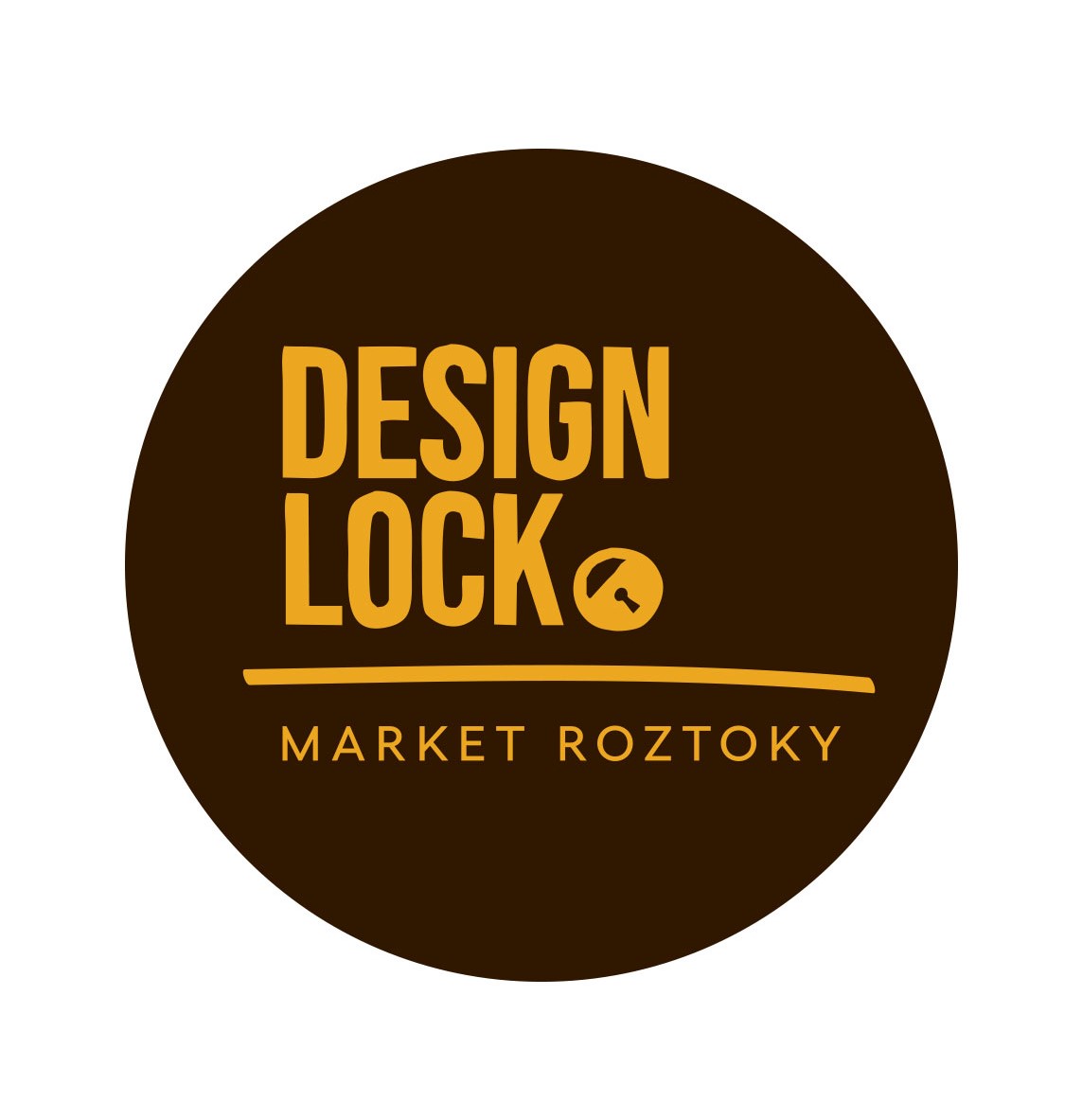   6. 12 .2020   Středočeské muzeum v Roztokách u PrahyDESIGN LOCK 2020 – Advent                     REGISTRACE PRO PRODEJCE      značka / název: *kontaktní osoba: *e-mail: *telefonní kontakt: *  Facebook profil: Instragram profil: webová adresa fakturační údaje *Mám zájem o zapůjčení stánku o velikosti 2,20 x 2m (v ceně): 	Pozn.: NE pouze v případě, že disponujete vlastním stánkem. Montáž je poté na Vás. V případě 	zapůjčeného stánku bude stánek připravený k užití na Vašem místě. NAHRÁT FOTOGRAFIE*  Tyto položky je nutno vyplnit.